Mannschaft:Mannschaft:Mannschaft:Mannschaft:Mannschaft: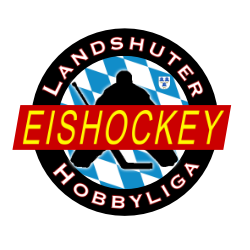 Vertreter: (Name, Vorname, Tel., E-MailVertreter: (Name, Vorname, Tel., E-MailVertreter: (Name, Vorname, Tel., E-MailVertreter: (Name, Vorname, Tel., E-MailVertreter: (Name, Vorname, Tel., E-MailVertreter 1Vertreter 1Vertreter 1Vertreter 1Vertreter 1Vertreter 2Vertreter 2Vertreter 2Vertreter 2Vertreter 2Vertreter 3Vertreter 3Vertreter 3Vertreter 3Vertreter 3Lfd-Nr.:Pos.:
(TW/VT/ST)Name: Vorname:Rücken-Nr.:Pass-Nr.:
(BEV o. LEHL)1234567891011121314151617181920212223242526272829303132333435